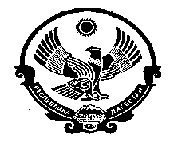 Министерство образования  Республики ДагестанУправление Образования МР «Кизилюртовский район»Муниципальное Казенное Общеобразовательное учреждение «Шушановская СОШ»ИНН  0516008363, ОГРН  1020502232398;ул. Центральная , с.Стальское,  Кизилюртовский район, Республика Дагестан, Российская Федерация, 368105.         «УТВЕРЖДАЮ»                                                                                                                                  Директор  МКОУ                         «Шушановская  СОШ»                                                                                                              ___________ Д.Н.Джамавов 2018г.    ЛОКАЛЬНЫЙ АКТПОЛОЖЕНИЕ «О НАСТАВНИЧЕСТВЕ»


1. Общие положения.1.1. Школьное наставничество – разновидность индивидуальной работы с молодыми специалистами (учителями).

1.2. Наставничество предусматривает систематическую индивидуальную работу опытного учителя по развитию у молодого специалиста или впервые принятого учителя, не имеющего педагогического стажа, необходимых навыков и умений педагогической деятельности в области предметной специализации и методики преподавания.

1.3. Правовой основой организации наставничества в школе являются Федеральный закон «Об образовании в Российской Федерации, нормативные акты Минобрнауки РФ, регламентирующие вопросы профессиональной подготовки педагогических работников, а также настоящее Положение. Наставник - опытный учитель, обладающий высокими профессиональными и нравственными качествами, знаниями в области методики преподавания и воспитания.

Молодой специалист (учитель) - выпускник, получивший среднее специальное или высшее педагогическое образование по дневной форме обучения, не имеющий опыта работы, направленный на работу по распределению или принятый по личному заявлению после индивидуального собеседования.2. Цели и задачи наставничества.2.1. Целью школьного наставничества в образовательном учреждении является оказание помощи молодым учителям в их профессиональной адаптации и профессиональном становлении, а также формирование в школе кадрового ядра.2.2.Основными задачами школьного наставничества являются:- привитие молодым специалистам (учителям) интереса к педагогической деятельности и закрепление учителей в образовательном учреждении;
- ускорение процесса профессиональной адаптации учителя и развитие способности самостоятельно и качественно выполнять возложенные на него обязанности по занимаемой должности;
- адаптация к корпоративной культуре, усвоение лучших традиций коллектива школы и правил поведения в образовательном учреждении, сознательного и творческого отношения к выполнению обязанностей учителя.3. Организационные основы наставничества.3.1.Школьное наставничество организуется на основании приказа директора школы.3.2.Наставник - опытный учитель, обладающий высокими профессиональными и качествами, знаниями в области методики преподавания и воспитания, способностью и готовностью делиться профессиональным опытом, имеющий стабильные высокие показатели в педагогической деятельности и стаж педагогической деятельности не менее пяти лет.3.3.Руководство деятельностью наставников осуществляют заместитель директора школы по учебно-воспитательной работе, методист и руководители методических объединений, в которых организуется наставничество.3.4.Наставничество устанавливается над следующими категориями сотрудников образовательного учреждения:- впервые принятыми учителями, не имеющими стажа педагогической деятельности в образовательных учреждениях;
- выпускниками очных высших и средних специальных учебных заведений, прибывшими в образовательное учреждение по распределению или принятыми по заявлению после индивидуального собеседования;
- педагогическими работниками, нуждающимися в дополнительной подготовке для проведения уроков в определённом классе (по определённой тематике).
3.5. Показателями оценки эффективности работы наставника является выполнение целей и задач молодым учителем в период наставничества. Оценка дается во время промежуточного и итогового контроля.
3.6. Замена наставника производится приказом директора школы в случаях:
- увольнения наставника;
- перевода на другую работу молодого учителя или наставника;
- привлечения наставника в дисциплинарной ответственности;
- несовместимости наставника и молодого специалиста.
3.7. За успешную работу наставник поощряется в соответствии с действующей в школе системой стимулирующих выплат.4.Обязанности и права наставника
4.1 Наставник должен:
- знать требования законодательства в сфере образования, ведомственные и локальные нормативные акты, определяющие права и обязанности молодого специалиста по занимаемой должности;
- разрабатывать совместно с молодым специалистом план профессионального становления последнего с учётом уровня его интеллектуального развития, педагогической, методической и профессиональной подготовки по предмету и обеспечивать его выполнение;
- изучать деловые и нравственные качества молодого специалиста, его отношение к проведению занятий, коллективу школы, учащимся и их родителям, увлечения, наклонности, круг досугового общения; вводить в должность (знакомить с основными обязанностями, требованиями, предъявляемыми к учителю-предметнику, правилами внутреннего трудового распорядка, охраны труда и техники безопасности);
- проводить необходимое обучение разработке рабочей учебной программы по предмету, составлению поурочных планов-конспектов, самостоятельному анализу проведенных молодым специалистом уроков и внеурочных мероприятий; 
- систематически посещать проводимые молодым специалистом уроки и внеурочные мероприятия ( не менее 8 в четверть);
- оказывать молодому специалисту индивидуальную помощь в овладении педагогической профессией, передовыми педагогическими технологиями, практическими приёмами и способами качественного проведения занятий, выявлять и совместно устранять допущенные ошибки;
- личным примером развивать положительные качества молодого специалиста, корректировать его поведение в школе, привлекать к участию в общественной жизни коллектива, содействовать развитию общекультурного и профессионального кругозора;
- участвовать в обсуждении вопросов, связанных с педагогической и общественной деятельностью молодого специалиста, вносить предложения о его поощрении или применении мер воспитательного и дисциплинарного воздействия;
- подводить итоги профессиональной адаптации молодого специалиста, составлять отчёт по итогам наставничества с заключением о результатах прохождения адаптации, с предложениями по дальнейшей работе молодого специалиста.
4.2. Наставник имеет право:
- с согласия руководителя подключать других сотрудников школы для дополнительного обучения молодого специалиста;
- требовать рабочие отчеты у молодого специалиста как в устной, так и в письменной форме.

5. Обязанности и права молодого специалиста.5.1. В период наставничества молодой специалист обязан:
- изучать Федеральный закон «Об образовании в Российской Федерации», нормативные акты, определяющие его служебную деятельность, структуру, штаты, особенности деятельности школы, функциональные обязанности по занимаемой должности;
- выполнять план профессионального становления, посещать уроки и внеклассные мероприятия наставника и других опытных педагогов;
- постоянно работать над повышением профессионального мастерства, овладевать педагогическими технологиями и практическими навыками по занимаемой должности;
- учиться у наставника передовым методам и формам работы, правильно строить свои взаимоотношения с ним;
- совершенствовать свой профессиональный и культурный уровень;
- периодически отчитываться о своей работе перед наставником и один раз в течение учебного года на производственном совещании.5.2. Молодой специалист имеет право:- вносить на рассмотрение администрации школы предложения по совершенствованию работы, связанной с наставничеством;
- посещать внешние организации по вопросам, связанным с педагогической деятельностью;
- повышать свою квалификацию вне рамок наставничества
